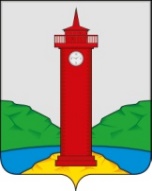 Администрация СЕЛЬСКОГО ПОСЕЛЕНИЯ курумочМУНИЦИПАЛЬНОГО РАЙОНА Волжский САМАРСКОЙ ОБЛАСТИПОСТАНОВЛЕНИЕ     от «18» июня 2018 года  № 236О предоставлении разрешения на отклонение от предельных параметров разрешенного строительства, реконструкции объектов капитального строительства для земельного участка с кадастровым номером 63:26:1805017:150Рассмотрев заявление ООО «Солнечный Берег» о предоставлении разрешения на отклонение от предельных параметров разрешенного строительства, реконструкции объектов капитального строительства, 
в соответствии со статьей 40 Градостроительного кодекса Российской Федерации, с учетом Заключения о результатах публичных слушаний 
от «10» июня 2018г по проекту постановления о предоставлении разрешения на отклонение от предельных параметров разрешенного строительства, реконструкции объектов капитального строительства для земельного участка с кадастровым номером 63:26:1805017:150, опубликованного в ежемесячном информационном вестнике «Вести сельского поселения Курумоч» от 18.06.2018г № 10(178), руководствуясь Уставом сельского поселения Курумоч муниципального района Волжский Самарской области, ПОСТАНОВЛЯЮ:1.  Предоставить разрешение на отклонение от предельных параметров разрешенного строительства, реконструкции объектов капитального строительства в отношении земельного участка с кадастровым номером 63:26:1805017:150, расположенного по адресу: Российская Федерация, Самарская область, Волжский район, в районе п. Власть Труда, участок "Солнечный Берег" (далее – земельный участок).2.  Разрешить отклонение от предельных параметров разрешенного строительства, реконструкции объектов капитального строительства для земельного участка с установлением следующих значений предельных параметров:-  предельная высота зданий, строений, сооружений – 30 м;-  максимальный процент застройки в границах земельного участка – 60%;3.  При определении предельных параметров разрешенного строительства, реконструкции объектов капитального строительства, не указанных в пункте 2 настоящего постановления, применять значения, установленные действующим градостроительным регламентом подзоны «Р4* Подзона отдыха и туризма № 1» территориальной зоны «Р4 Зона отдыха и туризма».4.  Опубликовать настоящее постановление в ежемесячном информационном вестнике «Вести сельского поселения Курумоч» и разместить на официальном сайте сельского поселения Курумоч в сети Интернет.5.  Настоящее постановление вступает в силу со дня его официального опубликования.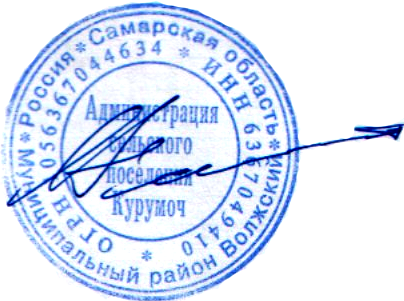 Глава сельского поселения Курумоч муниципального района ВолжскийСамарской области							     О.Л. Катынский